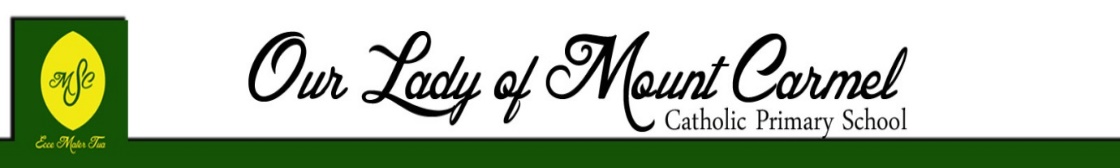 Special Educational Needs and DisabilitiesSupporting pupils at SEND Support and Education, Health and Care Plan LevelsSEND SupportOur SEND pupils are being contacted on a regular basis.Concerns regarding work are being addressed, as these are mainly the result of certain work tasksnot being understood. A number of families have requested some additional work tasks to supportspecific difficulties and needs. Where necessary, some packs have been produced for collection ordelivered to families based on specific SEND needs.Through the weekly contact from the class teachers, some families have expressed concerns abouttheir child’s specific SEND needs, including Physical Disabilities, Communication and Interaction andSocial, Emotional and Mental Health needs. The SENCO is alerted to any concerns and will contactthe parent, carer or family separately to discuss concerns and issues. Actions are then taken basedon these conversations, including, where appropriate, directing families to outside agencies ormaking these links through the school.Many Local Authority and NHS Services remain available, although delivering support in verydifferent ways to how they were accessed prior to the COVID-19 Lockdown. Each Service hasmaintained contact with either the schools through the SENCOs, or directly through contacting thechildren they support.Local Authority-based Services:Educational Psychology Service – Although limited to telephone consultations, SENCOs can contactEducational Psychologists for advice for ongoing cases which have been agreed as requiringEducational Psychologist involvement. The Pyramid Planning Meetings are re-commencing in thesecond half of the summer term in a virtual format using video links.Autism and Social Communication Education and Training Service (ASCETs) – At the beginning ofLockdown, the ASCETs Team produced packs which were distributed to all families of children with adiagnosis of Autism, on the General Development Assessment Pathway or suspected to have SocialCommunication Difficulties. These packs were distributed by the SENCOs to the families. The ASCETsTeam made their central email address available (through the SENCOs communicating this to thefamilies at the time of distributing the packs) so that both SENCOs and families had a direct link tothe Team to raise concerns and seek advice.Services for Children with Visual and Hearing Impairments – The specialist teachers have beenmaking direct, regular contact with the children they support in schools. Any issues regardingspecific equipment are directed either by the families or the SENCOs to the Teams.Behaviour Outreach Support Service – The Specialist Officer remains in contact with the schoolsSENCOs. Any issues or concerns are directed to the Specialist Officer through the SENCOs.Virtual School (although also appearing under the Safeguarding section) – Where SEND Needs areinvolved, virtual meetings are taking place using video links. Updates on funding through ePEP arebeing sent to schools.NHS-based Services:A number of Services were initially re-purposed or redeployed across areas of need in the NHS. Asthe levels of need begins to change, many staff are returning to their original roles, enablingtherapies and support to recommence, although in a different way to previous delivery.Speech and Language Therapy Service – At the start of June, tele-therapy has been introduced for allchildren who were accessing direct Therapist support in clinic. Referrals have now started to beaccepted once again. SENCOs are able to have telephone consultations with Therapists to update onthe children who have been receiving support primarily through school, working under the directionof the Therapists.Occupational and Physiotherapy Service – These Service have remained unchanged on the whole,although therapy programmes are being delivered virtually where possible.Child and Young Person Mental Health Service (CYPMHs/ CAMHs) – The Service has introduced ahelpline for children and young people and their families, accessible on Tuesdays and Thursdays.This has been advertised through the school’s website. Families are given this helpline number, ifappropriate, if they contact the SENCO with concerns around their child’s emotional or mentalhealth.General Development Assessment Service – Referrals continue to be received.Medical Services – In general, those children with medical appointments have been attending theseappointments. Where possible, these are virtual, although where health needs and medicalconditions require direct contact at consultation appointments, these are arranged to be accessed assafely as possible.The SEND Support Plans are currently being discussed with class teams. It is likely that the outcomescurrently in place will need to be reviewed again once the children have returned to school and anunderstanding of any areas which require specific work have been identified.The delivery of SEND interventions in the future will be different due to social distancing, but it is theintention that academic interventions will continue to be delivered, depending on staff availability,once the bubble system is established. For all children on the SEND Register, as with all childrenacross school, the focus on re-introducing children back into the school environment must takepriority, with child wellbeing at the heart of re-establishing routines.The transition process for the Year 6 children preparing for their move into secondary education isalready well through the Transitions Team at the Local Authority. Contact has been made with themajority of the secondary schools during the summer term and preparations are well underway fordelivering a virtual transitional experience for the Year 6 children with additional needs. The schoolis responding to changes as they happen in order to provide the most comprehensive experiencepossible.Children with an Education, Health and Care PlanAs for those children at SEND Support, the children with an EHCP are contacted by their classTeacher or by the SENCO. The class teams are setting work for these children asthey know their children the best. Concerns regarding work are being addressed, as these are mainlythe result of certain work tasks not being understood. A number of families have requested someadditional work tasks to support specific difficulties and needs. Where necessary, some packs havebeen produced for collection or delivered to families based on specific SEND needs. The SENCO isupdated if any particular concerns arise.The SENCO is contacting the families of the children with an EHCP on a regular basis. Thesetelephone calls help to maintain the relationships with the children and can quickly identifyproblems and difficulties as they arise. Through these telephone calls, the ongoing medical and SENDneeds can continue to be met with the SENCO liaising with the appropriate Local Authority and NHSagencies and services.Requests for Statutory Assessment continue to be made and submitted to the Local Authority. Coproduction remains key to the submission of the Request for Statutory Assessment and all agencies are involved in the preparation for the submission, although this may need to be done so virtually. In communicating with the family, it has been important to note that there may be some temporary changes to the expected timescales, including the 20-week expected period for the Local Authority to conduct the Assessment.It is the aim of the school that the Annual and Transfer Reviews for these children will go ahead asplanned, with these to take place in the autumn term of the next academic year. This informationhas been communicated to the families, with the understanding that the time away from schoolduring the Lockdown period will impact on the Medium and Long Term Outcomes set in the EHCPlans. The need to reinforce, revisit and possibly repeat key learning has been understood by thefamilies. The outside agencies and services working with the children have been informed and areprepared to support up on the children’s return to school.Any children requiring support with their transition to different settings have a specific transitionplan in place, subject to changes over time.Documents for reference:https://www.gov.uk/government/publications/changes-to-the-law-on-education-health-and-careneeds-assessments-and-plans-due-to-coronavirus/education-health-and-care-needs-assessmentsand-plans-guidance-on-temporary-legislative-changes-relating-to-coronavirus-covid-19#fnref:2 https://www.gov.uk/government/publications/coronavirus-covid-19-send-risk-assessmentguidance/coronavirus-covid-19-send-risk-assessment-guidance 